Sparkling
NV Alpha Box & Dice Tarot Prosecco (Glera)				10 / 50
McLaren Vale, South Australia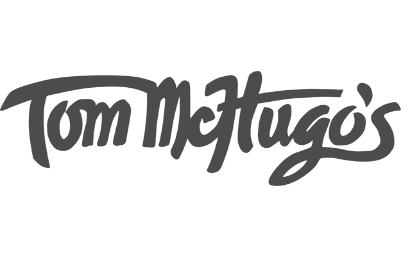 NV Stefano Lubiana Brut Reserve (Chardonnay, Pinot Noir)		14 / 70Granton, Tasmania2021 Borachio Pash Rash Pet’Nat (Pinot Noir, Pinot Grigio, Chardonnay)	13 / 65Carey Gully, South Australia2018 Manon Farm Pétillant Naturel (Chardonnay, Pinot Noir)		70Adelaide Hills, South Australia (*Last Bottle)2019 Julien Fremont Silex Cidre (Apple)				65Normandy, FranceWhite2020 Schmölzer & Brown Weide (Sauvignon Blanc)			11 / 55Yarra Valley, Victoria2020 Hughes & Hughes (Pinot Gris)					12 / 60Multi-regional, Tasmania2020 Limus (Riesling)						14 / 70
Moorak, South Australia2020 Sonnen Dancers (Chardonnay)					13 / 65Tamar Valley, Tasmania2020 Mosse Magic of Juju (Chenin Blanc, Loin de l’Oeil)			85Loire Valley, France2020 Marco Lubiana Lucille Vineyard (Chardonnay)			85Huon Valley, TasmaniaPink / Skin Contact / Chilled Red
2021 Sigurd Rosé (Grenache, Carignan, Viognier +)			12 / 60 Barossa Valley, South Australia (Pink)2020 Yetti & the Kokonut B’Rose (Cab Franc, Semillon, Red Semillon +)	65Multi-regional, South Australia (Pink)2021 Express Winemakers L’Orange (Riesling, Semillon)		13 / 65Great Southern, Western Australia (Skin Contact)2021 Momento Mori Fistful of Flowers (Moscato Giallo, Vermentino)	65Heathcote, Victoria (Skin Contact)2020 Made by Monks (Syrah, Pinot Noir)				13 / 65Tamar Valley, Tasmania (Chilled Red)2020 Travis Tausend Agori Red (Merlot, Pinot Noir +)			65Adelaide Hills, South Australia (Chilled Red)Red
2019 Supply River Mill (Pinot Noir)					13 / 65Tamar Valley, Tasmania2020 Koerner Leko (Pinot Noir, Merlot, Shiraz +)			10 / 50Adelaide Hills, South Australia2020 Latta Headwaters (Nebbiolo)					14 / 70Pyrenees, Victoria2020 Walsh & Sons Felix (Syrah)					13 / 65
Margaret River, Western Australia2019 R. D’Meure (Pinot Noir)					95Coal Valley, Tasmania2019 Sam Vinciullo Driveway (Shiraz)				70Margaret River, Western Australia
.2018 Dr. Edge Oregon (Gamay)					90Willamette Valley, USATap Beer & Cider							                             Two Cities Pale Ale (4.8%) Moo Brew Oat Cream IPA (6.2%) Shambles Hazy Mid (3.5%)  Willie Smiths Traditional Apple Cider (5.4%) Hobart Brewing Co. Colorado IPA (7.1%)Kick Snare Ella Brown Ale (6.1%) Bruny Island Whey Stout (5.8%) Boags XXX Ale (4.8%)On the Handpump – Two Metre Tall Huon Farmhouse Dry Apple Cider (7.7%)